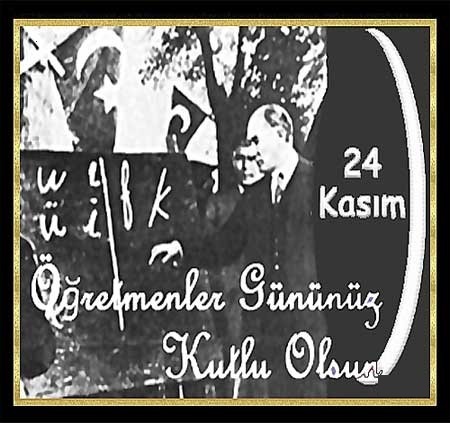 24 KASIM ÖĞRETMENLER GÜNÜ KUTLAMAPROGRAMI24 KASIM ÖĞRETMENLER GÜNÜ KUTLAMAPROGRAMI	ÇELENK SUNMA TÖRENİ PROGRAMITarih	: 25 Kasım 2019 PazartesiYer	: Hükümet Konağı Saat    : 09:30     1.İlçe Milli Eğitim Müdürlüğünün Çelenginin Atatürk Anıtına Sunulması     2.Bir dakikalık saygı duruşunda bulunulması     3.İstiklal Marşı’nın söylenmesi     4.Çelenk Sunma Törenin sona ermesi.KUTLAMA PROGRAMI		Tarih	: 25  Kasım 2019 PazartesiYer	: Ergani Süleyman Nazif Anadolu Lisesi Saat   : 10:00PROGRAM  AKIŞI* Tören Programının Takdimi*Bir dakikalık Saygı Duruşu ve İstiklal Marşı'nın söylenmesi   *Günün anlam ve öneminin belirtildiği konuşmanın İlçe Milli Eğitim Müdürü Mustafa       KAÇMAZ tarafından yapılması.   *Ergan Sermet Yalçın Anadolu Lisesinden 2 Öğrenci tarafından şiirlerin okunması.   *Emekli öğretmenin konuşması (Hamza ÖZKAN)   *Ergani Sermet Yalçın Anadolu Lisesi oratoryo gösterisi *Öğretmenler Günü için hazırlanan sinevizyon gösterisinin sunumu*Yıl içinde adaylığı kaldırılmış öğretmenlerin yemin töreni*Törenin Sona Ermesi	GENEL PROVA         Yıl içinde adaylığı kaldırılmış öğretmenler 22 Kasım 2019 Cuma günü saat 13.30’da Ergani Süleyman Nazif Anadolu Lisesi Konferans salonunda kılık kıyafet yönetmeliğine uygun bir şekilde hazır bulunacaktır.        Not: Okulunuzda yıl içinde adaylığı kaldırılan öğretmenlere gerekli duyuruların yapılarak öğretmenlerin isimleri 19/11/2019 tarihinde İlçe Milli Eğitim Müdürlüğüne bildirilerek törene katılımlarının sağlanması.DÜZENLENECEK  HUSUSLAR1-Tören icra komite başkanlığını İlçe Milli Eğitim Şube Müdürü Sami AYDIN yapacaktır.2.Sinevizyon gösterisinin sunumundan Mustafa SERAN sorumlu olacaktır.3-Günün anlam ve önemini belirten konuşmayı İlçe Milli Eğitim Müdürü Mustafa KAÇMAZ yapacaktır.4- Şiirleri Ergani Sermet Yalçın Anadolu Lisesinden iki öğrenci okuyacaktır. Şiirleri okuyacak öğrencilerin ismi ve okuyacakları şiirlerin metni en geç 18 Kasım 2019 Pazartesi günü mesai bitimine kadar Ergani İlçe Milli Eğitim Müdürlüğüne gönderilecektir.5-Merkezdeki okullardan okul müdürleri, müdür yardımcıları ve iki öğretmenle Ergani Süleyman Nazif Anadolu Lisesi Konferans salonunda saat 10.00’da hazır bulunacaklardır.6-Ergani Süleyman Nazif Anadolu Lisesinde yapılacak olan törende Salonun tertip, düzeninden ve ses sisteminin kurulmasından Okul Müdürü Namık Kemal SEVİNÇKAN sorumlu olacaktır.7- Atatürk Anıtına Çelenk Sunmada görevli öğretmenler; Cumhuriyet Ortaokulu Beden Eğitimi Öğretmeni Dilek KORKUSUZ ve Ergani Fen Lisesi Beden Eğitimi Öğretmeni Kenan TÜTÜ sorumlu olacaktır.8-Tören sunuculuğunu Şehit Öğretmen Aynur Sari İlkokulu Müdür Yardımcısı İpek BULDAÇ yapacaktır.10-Atatürk Anıtı önünde yapılacak olan törene Cumhuriyet Ortaokulundan 30,Ergani ilköğretim Okulundan 30 öğrenci ve bayrak, flama ile saat 09.00’daAtatürk Anıtı önünde hazır bulunacaktır.11- Çelenk sunma için her okuldan müdür, iki müdür yardımcısı ve iki öğretmen saat 09.20’de Atatürk Anıtı önünde ve saat 10.00'da kutlamanın yapılacağı Ergani Süleyman Nazif Anadolu Lisesi Konferans salonunda hazır olacaktır.      TERTİP KOMİTESİ         Sami AYDIN                                                               Fatih ŞİMŞEK           İlçe Milli Eğitim Şube Müdürü                                               İnkılap İlkokulu Müdürü              Ramazan  ERTEK                                                   Vedat Sabih KARAMANGözekaya İlkokulu Müdürü                                                   Yolbulan İlkokulu MüdürüONAY12/11/2019Mustafa KAÇMAZİlçe Milli Eğitim Müdürü